ĐÀO TẠO ĐỘI NGŨ DOANH NHÂN LÀM CHỦ NGÀNH CÔNG NGHIỆP VIỆT NAM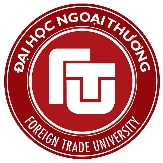 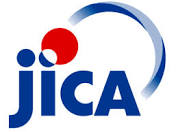 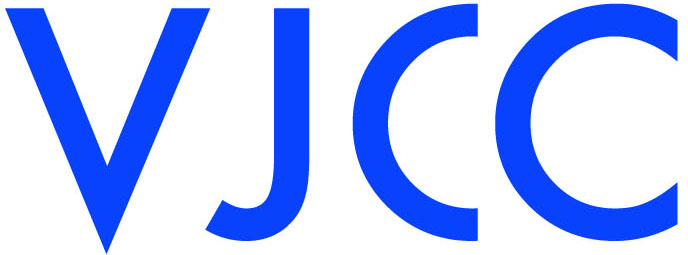 Phần I: THÔNG TIN CÁ NHÂN Họ và tên: .................................................................................................. Giới tính: ...................................................................................................   Ngày tháng năm sinh: ...............................................................................Quê quán: .................................................................................................Điện thoại di động:....................................................................................E-mail:.......................................................................................................Cơ quan/Công ty:  ...........................................................................................................Chức vụ hiện tại: .....................................................................................................................................Địa chỉ nhà riêng: ......................................................................................... ..........................................QUÁ TRÌNH CÔNG TÁCQUÁ TRÌNH HỌC TẬP　(Trong nước và nước ngoài, bao gồm: đại học, cao đẳng, các trường chuyên môn, các khóa học tại VJCC, v.v) Chuyên môn: ..........................................................................................................................................  Trình độ ngoại ngữ (nếu có): .................................................................................................................Phần II: THÔNG TIN DOANH NGHIỆPTên công ty/ tổ chức:. ..............................................................................................................................Loại hình doanh nghiệp (quốc doanh, tư nhân, DN có vốn đầu tư nước ngoài...).................................Năm thành lập:........................................................................................................................................Lĩnh vực kinh doanh: ...............................................................................................................................Địa chỉ: ....................................................................................................................................................Điện thoại........................................... Fax:............................................................................................. Quy mô lao động: ..................................................................................................................................Doanh thu hàng năm (tỷ VNĐ)............................................................................................................... Trang web (nếu có):................................................................................................................................Các thương hiệu sản phẩm (nếu có): .......................................................................................................Anh/Chị hãy trình bày chi tiết tình hình doanh nghiệp mình, theo các nội dung sau đây:HỒ SƠ ĐĂNG KÝ TUYỂN SINHKEIEIJUKU KHÓA 14KHÓA HỌC KINH DOANH CAO CẤP2019-2020Thời gianNơi công tácChức vụThời gian bắt đầu Thời gian kết thúcLĩnh vựcNơi đào tạo Logo doanh nghiệpHình ảnh sản phẩm1. Tình hình hoạt động của doanh nghiệp những năm gần đây.  1.1 Các hoạt động hiện nay (ví dụ: sản xuất, chế biến...)1.2 Tình hình hoạt động (minh họa bằng dữ liệu cụ thể về doanh thu, lợi nhuận, mức tăng trưởng... trong vòng 3 ~ 5 năm)1.3 Sự đánh giá của xã hội đối với doanh nghiệp (uy tín, thương hiệu, v.v) 2. Những khó khăn doanh nghiệp đang gặp phải (Ví dụ: khó khăn về quản trị nguồn nhân lực, về quản trị sản xuất hoặc quản trị tài chính, v.v )3. Định hướng phát triển trong tương lai  (mục tiêu của doanh nghiệp trong ngắn/ trung/ dài hạn về vị thế trong ngành, về thị phần của sản phẩm trên thị trường,v.v) 4. Những kiến thức mong muốn nhận được để đổi mới, cải tiến ở doanh nghiệp mình sau khi tham gia khóa học KEIEIJUKUXác nhận và tiến cử của Lãnh đạo  _________, ngày........ tháng..... năm 2019                                                              (Người viết ký và ghi rõ họ tên)